Monsieur le Ministre,Je me permets  de vous alerter sur le devenir des services des douanes des villes d’Arles (Bouches-du-Rhône) et Nîmes (Gard).Les douaniers de la brigade d’Arles viennent, en effet, de m’informer de leur prochaine fusion avec les services de la  brigade des douanes de Nîmes.Ils sont très inquiets de cette situation non sans conséquences sur la population et ce à plusieurs titres. Vous connaissez comme moi le rôle important qu’ils jouent dans la lutte contre la fraude sous toutes ces formes et cet outil précieux a montré son efficacité exceptionnelle, comme en témoignent les chiffres de l’année 2015 en matière de saisies (50 kilos d’herbe de cannabis, 2 kilos de cocaïne et 760 kilos de résine de cannabis).En terme de résultat, la douane d’Arles termine première de la Direction Régionale Méditerranée en matière de lutte contre les stupéfiants.Par ailleurs, les conseils, la confiance réciproque, la proximité, la sécurité, les relations humaines... sont autant d’avantages de la présence d’un service des douanes à Arles. Ils sont, par leurs actions, un vrai rempart contre la fraude et participent aux finances publiques qui en ont bien besoin.D’autre part, vous conviendrez qu’en cette période d’état d’urgence, je  puisse fortement m’inquiéter  d’une telle décision qui me semble aller à l’encontre des mesures visant à la sécurité de nos concitoyens et du  plan annoncé de renforcement de l’action de la douane en matière de lutte contre le terrorisme et de contrôle aux frontières.Ainsi, au regard du contexte d’exigence sécuritaire actuel comme celui de la lutte contre la fraude, je vous demande de bien vouloir permettre le réexamen de ce projet de fusion de services. Nos services publics de proximité ont besoin de moyens pour mener à bien leurs missions. Dans l’attente de votre réponse qui, je n’en doute pas, prendra en compte l’intérêt des populations et vous en remerciant par avance,Je vous prie d’agréer,  Monsieur le Ministre, l’expression de ma très haute considération.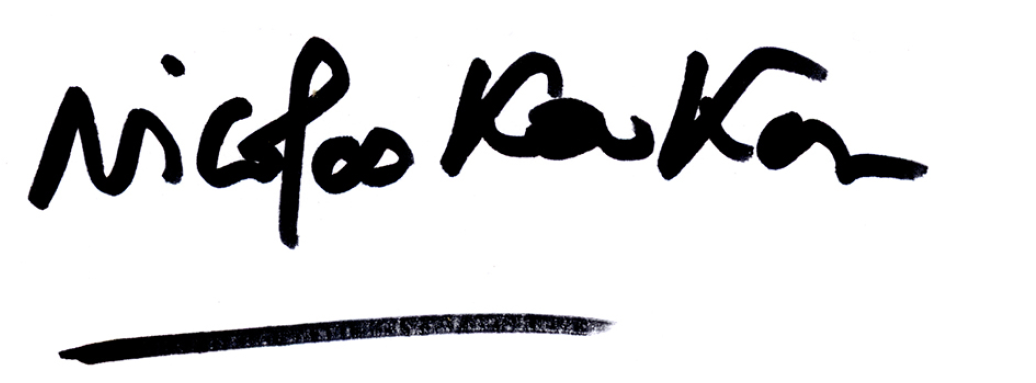                                                                     Nicolas KOUKASNicolas KOUKASNicolas KOUKASNicolas KOUKASNicolas KOUKASNicolas KOUKASNicolas KOUKASMarseille, le 19 avril 2016Conseiller DépartementalAdjoint au MaireConseiller DépartementalAdjoint au MaireConseiller DépartementalAdjoint au MaireConseiller DépartementalAdjoint au MaireConseiller DépartementalAdjoint au MaireConseiller DépartementalAdjoint au MaireCanton d'ArlesCanton d'ArlesCanton d'ArlesCanton d'ArlesCanton d'ArlesCanton d'ArlesDossier suivi par : Dossier suivi par : Dossier suivi par : Dossier suivi par : NK/NGNK/NGNK/NGNK/NGTél. ::04.13.31.08.5404.13.31.08.5404.13.31.08.5404.13.31.08.5404.13.31.08.5404.13.31.08.54Fax.::04.13.31.08.5304.13.31.08.5304.13.31.08.5304.13.31.08.5304.13.31.08.5304.13.31.08.53Mél::nicolas.koukas@cg13.frnicolas.koukas@cg13.frnicolas.koukas@cg13.frnicolas.koukas@cg13.frnicolas.koukas@cg13.frnicolas.koukas@cg13.frFichier : \\novea.cg13.fr\ddu\NMERONO\NG NK\MINISTRES\M SAPIN\proposition SOPHIE\DOUANES MODIF SOPHIE.docxFichier : \\novea.cg13.fr\ddu\NMERONO\NG NK\MINISTRES\M SAPIN\proposition SOPHIE\DOUANES MODIF SOPHIE.docxFichier : \\novea.cg13.fr\ddu\NMERONO\NG NK\MINISTRES\M SAPIN\proposition SOPHIE\DOUANES MODIF SOPHIE.docxFichier : \\novea.cg13.fr\ddu\NMERONO\NG NK\MINISTRES\M SAPIN\proposition SOPHIE\DOUANES MODIF SOPHIE.docxFichier : \\novea.cg13.fr\ddu\NMERONO\NG NK\MINISTRES\M SAPIN\proposition SOPHIE\DOUANES MODIF SOPHIE.docxObjetObjet:Fusion Brigades des Douanes d'Arles et de NîmesFusion Brigades des Douanes d'Arles et de NîmesFusion Brigades des Douanes d'Arles et de NîmesFusion Brigades des Douanes d'Arles et de NîmesFusion Brigades des Douanes d'Arles et de NîmesFusion Brigades des Douanes d'Arles et de NîmesFusion Brigades des Douanes d'Arles et de NîmesRéf.Réf.:PJ.PJ.:DirectionDirection2ServiceService2AuteurTéléphoneFaxEmailVilleAdresse1Adresse2Adresse3Adresse4Adresse5Adresse6ARObjetRéférencePJDateListe Auteurs